Healthwatch Salford Board Meeting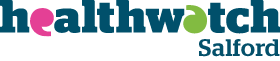 Part 1 AgendaDay & DateTuesday 12th December 2023Time3.00pm until 4.00pm VenueZoom (Board agreement under 41(6) of HWS constitution to the Board meeting being conducted by electronic means)Item NoItem DetailsItem DetailsLead Paper/Verbal1Welcome, Introductions and ApologiesWelcome, Introductions and ApologiesPhil Morgan, ChairVerbal22.12.2Minutes and Action LogMinutes of the Meeting held on 8th August 2023.Action Log updateMinutes and Action LogMinutes of the Meeting held on 8th August 2023.Action Log updatePhil Morgan, ChairPaper 3Declaration of interestDeclaration of interestPhil Morgan, ChairVerbal 4Questions from members of the publicQuestions from members of the publicPhil Morgan, ChairVerbal 5Chairs Report To receive, note and make comments on the report.Chairs Report To receive, note and make comments on the report.Phil Morgan, ChairPaper6Chief Officer updateChief Officer updateSam Cook, Chief OfficerPaper7EDEI (Equality, Diversity, Equity and Inclusion)EDEI (Equality, Diversity, Equity and Inclusion)Sam Cook, Chief OfficerVerbal8Representatives Feedback [anything exceptional to report]Representatives Feedback [anything exceptional to report]AllVerbal9Any Other BusinessAny Other BusinessAllVerbal Date & Time of Next MeetingDate & Time of Next MeetingTBCTBCTBC